                                                           03.11.2022   259-01-03-442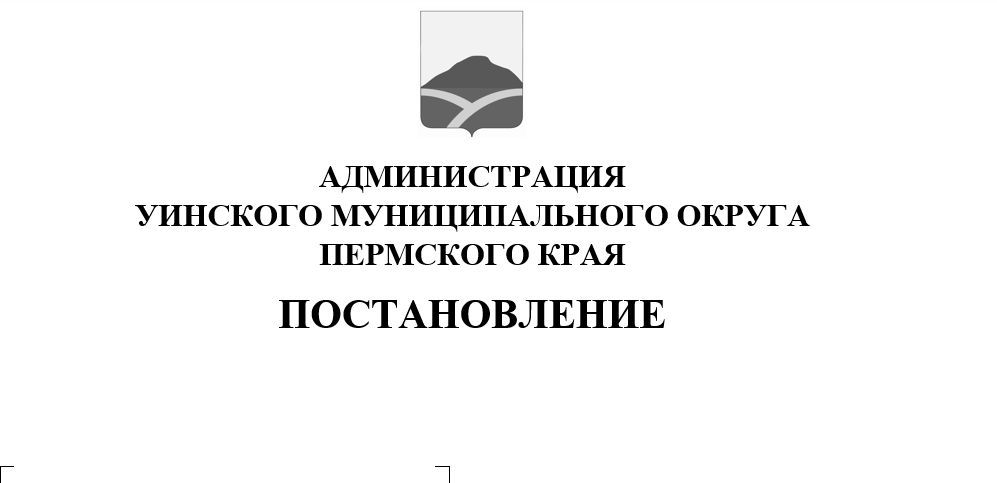 В  целях  реализации статьи 14 Федерального закона от 06.10.2003 №131-ФЗ «Об общих принципах организации местного самоуправления в Российской Федерации», статьи 20 Федерального закона Российской Федерации от 27.07.2013 года № 190 «О теплоснабжении», Постановления Правительства Российской Федерации от 08 августа 2012 года № 808 «Об утверждении правил организации теплоснабжения в Российской Федерации», Правилами оценки готовности к отопительному периоду, утвержденными Приказом Министерства энергетики Российской Федерации от 12.03.2013 № 103, в целях своевременного и организованного введения аварийного ограничения режимов потребления тепловой энергии потребителей и ограничения, прекращения подачи тепловой энергии при возникновении (угрозе возникновения) аварийных ситуаций в системе теплоснабжения на территории Уинского муниципального округа  в осенне-зимний период,  администрация Уинского муниципального  округа Пермского края ПОСТАНОВЛЯЕТ: 1. Утвердить Положение о графиках аварийного ограничения режимов потребления тепловой энергии потребителей и  ограничения, прекращения подачи тепловой энергии при возникновении (угрозе возникновения) аварийных ситуаций в системе теплоснабжения на территорииУинского муниципального округа, согласно приложению 1 к настоящему постановлению (далее-Положение).2. Рекомендовать руководителям теплоснабжающих организаций Уинского муниципального округа руководствоваться Положением утвержденным настоящим постановлением.3. Настоящее постановление вступает в силу со дня его подписания и подлежит  размещению  на официальном сайте администрации  Уинского муниципального округа в сети «Интернет» (http://uinsk.ru). 4. Контроль над исполнением настоящего постановления оставляю за собой. Врип главы муниципального округа –главы администрации Уинского                               Ю.А. Матыновамуниципального округа Приложение № 1к постановлению администрацииУинского муниципального округа Положение о графиках аварийного ограничения режимов потребления тепловой энергии у потребителей и  ограничения, прекращения подачи тепловой энергии при возникновении (угрозе возникновения) аварийных ситуаций в системе теплоснабжения на территории Уинского муниципального округа1. Общие положения:1.1.Графики аварийного ограничения режимов потребления тепловой энергии у потребителей и ограничения, прекращения подачи тепловой энергии при возникновении (угрозе возникновения) аварийных ситуаций в системе теплоснабжения (далее Графики) составляются по каждому теплоисточнику отдельно.1.2. Графики составляются ежегодно и вводятся при возникновении дефицита топлива, тепловой энергии и мощности в энергосистеме, в случае стихийных бедствий (гроза, буря, наводнение, пожар, длительное похолодание и т.п.), при неоплате потребителем платежного документа за тепловую энергию в установленные договором сроки, для предотвращения возникновения и развития аварий, для их ликвидации и для исключения неорганизованных отключений потребителей.1.3. Графики разрабатываются и вводятся в действие единой теплоснабжающей организацией по согласованию сглавой администрации Уинского муниципального округа.1.4. Ограничение потребителей по отпуску тепла в сетевой воде производится централизованно на котельной путем снижения температуры прямой сетевой воды или путем ограничения циркуляции сетевой воды.1.5. График аварийного ограничения режимов потребления тепловой энергии у потребителей применяется в случае явной угрозы возникновения аварии или возникшей аварии на котельных или тепловых сетях, когда недостаточно времени для введения графика ограничения потребителей тепловой энергии. Очередность отключения потребителей определяется исходя из условий эксплуатации котельных и тепловых сетей.1.6.  В  соответствии  с  настоящим  Положением и утвержденным  графиком,    потребители    составляют    индивидуальные   графики ограничения   и   аварийного   отключения.2.Общие требования  к составлению графиков:2.1.Графики  разрабатываются ежегодно теплоснабжающей организацией и действуют  на  период  с  1  ноября  текущего  года  до 1 ноября следующего года.2.2. Разработанный  график согласовывается с  Главой муниципального округа – главой администрации Уинского муниципального округа  и доводится  письменно  единой теплоснабжающей организацией  до  сведения  потребителей   в течение 10 дней со дня их утверждения.2.3.  При  определении  величины  и  очередности  ограничения и аварийного  отключения  потребителей  тепловой  энергии  и  мощности должны   учитываться   государственное,   хозяйственное,  социальное значения объекта  и технологические  особенности производства  потребителя с тем, чтобы ущерб от введения графиков был минимальным.Должны  учитываться  также   особенности  схемы  теплоснабжения потребителей  и  возможность  обеспечения  эффективного  контроля за выполнением ограничения и аварийных отключений потребителей тепловой энергии и мощности.2.5.Совместно с потребителями,  включенными в графики,    составляются    двусторонние    акты     аварийной    и технологической   брони  теплоснабжения.  Нагрузка аварийной и технологической брони определяется раздельно.3. Аварийная бронь теплоснабжения:Минимальная потребляемая тепловая мощность или расход теплоэнергии, обеспечивающий жизнь людей, сохранность оборудования, технологического сырья, продукции и средств пожарной безопасности.3.1.При изменении величин аварийной  брони теплоснабжения у потребителей, вызванных изменением объема производства, технологического процесса или схемой теплоснабжения пересмотр актов производится по заявке потребителей в течение месяца со дня поступления заявки. В течение этого  месяца, при  введении ограничений  и отключений потребителей, теплоснабжение осуществляется  в соответствии с ранее составленными актами технологической и аварийной брони, а введение ограничений - по ранее разработанным графикам.При изменении величин аварийной и технологической брони вносится изменение в графики и письменно сообщается  единой теплоснабжающей организацией  потребителю и руководству котельной в 10-дневный срок.3.2.При письменном отказе потребителя от составления акта аварийной и технологической брони теплоснабжения, в месячный срок  включаютсятеплоустановки потребителя в графики ограничения и аварийного отключения тепловой энергии и мощности в соответствии с действующими  нормативными документами и настоящим Положением, с письменным уведомлением потребителя в 10-дневный срок.Ответственность за последствия ограничения потребления и отключения  тепловой энергии и мощности в этом случае  несет потребитель.3.3. В примечании к графикам указывается перечень потребителей, не подлежащих ограничениям и отключениям.4. Порядок  ввода  графиков ограниченияпотребителей тепловой энергии и мощности:4.1. Графики ограничения потребителей тепловой энергии по согласованию с Главой муниципального округа – главой администрации Уинского муниципального округа вводятся через диспетчерские службы (при наличии)  или должностных лиц (далее – Должностное лицо) теплоснабжающей организации. Должностное лицо, определенное приказом руководителя теплоснабжающей организации, доводит задание до начальника котельной с указанием величины, времени начала и окончания ограничений.4.2. Должностное лицо по доступным каналам связи извещает  потребителя тепловой энергии  о введении графиков не позднее 12 часов до начала их реализации, с указанием величины, времени начала и окончания ограничений.5. Порядок ввода графиков аварийногоотключения потребителей тепловой мощности:5.1. При внезапно возникшей аварийной ситуации на котельной или тепловых сетях потребители тепловой энергии отключаются немедленно, с последующим извещением потребителя Должностным лицом о причинах отключения в течение 2 часов.5.2. В случае выхода из строя на длительное время (аварии) основного оборудования котельной, участков тепловых сетей график отключения потребителей тепловой энергии заменяется графиком ограничения на ту же величину.5.3. О факте и причинах введения ограничений и отключений потребителей, о величине недоотпуска тепловой энергии, об авариях у потребителей, если таковые произошли в период введения графиков, докладывается Главе муниципального округа – главе администрации Уинского муниципального округа и дежурному ЕДДС Уинского муниципального округа  установленным порядком.6. Обязанности, права и ответственностьтеплоснабжающей организации:6.1. Теплоснабжающая организация обязана довести до потребителей задания на ограничения тепловой энергии и мощности и время действия ограничений.  Контроль за выполнением потребителями графиков осуществляет теплоснабжающая организация.6.2. Теплоснабжающая организация обязана в назначенные сроки сообщить о заданных объемах и обеспечить выполнение распоряжений о введении графиков и несёт ответственность, в соответствии с действующим законодательством, за быстроту и точность выполнения распоряжений по введению в действие графиков.6.3. Руководитель теплоснабжающей организации несет ответственность за обоснованность введения графиков, величину и сроки введения ограничений.6.4. При необоснованном введении графиков теплоснабжающая организация несет ответственность в порядке, предусмотренном законодательством.7. Обязанности, права и ответственностьпотребителей тепловой энергии:Потребители (руководители предприятий, организаций и учреждений всех форм собственности) несут ответственность за безусловное выполнение графиков аварийных ограничений и отключений тепловой энергии и мощности, а также за последствия, связанные с их невыполнением.Потребитель обязан:7.1. Обеспечить приём от теплоснабжающих организаций сообщений о введении графиков ограничения или аварийного отключения тепловой энергии и мощности независимо от времени суток;7.2. Обеспечить безотлагательное выполнение законных требований при введении графиков ограничения или аварийного отключения тепловой энергии и мощности;7.3. Беспрепятственно допускать в любое время суток представителей теплоснабжающей организации ко всем теплопотребляющим установкам для контроля за выполнением заданных величин ограничения и отключения потребления тепловой энергии и мощности;7.4. Обеспечить, в соответствии с двусторонним актом, схему теплоснабжения с выделением нагрузок аварийной и технологической брони.Потребитель имеет право письменно обратиться в теплоснабжающую организацию с заявлением о необоснованности введения графиков ограничения в части величины и времени ограничения.ГРАФИКограничения и аварийного отключения потребителей тепловой энергии при недостатке  тепловой мощности или топлива по системе теплоснабжения на осенне-зимний периодПеречень потребителей тепловой  энергии (отдельных объектов), которые не включаются в графики временного отключения тепловой энергии и мощности.1. Объекты Министерства Обороны, на которых:- предусмотрено круглосуточное пребывание личного состава воинских частей;- предусмотрено круглосуточное несение боевого дежурства;2. Муниципальные объекты социальной сферы: дошкольные учреждения, общеобразовательная школа; 3.Медицинские учреждения, независимо от форм собственности, расположенные на территории Уинского муниципального округа; 4. Объекты ФСБ России, МВД России, МЧС России, расположенные на территории Уинского муниципального округа.Акты аварийной и технологической брони теплоснабжения1. Наименование предприятия2. Адрес3. Телефоны: руководителя,4. Договорная нагрузка - , Гкал/ч5. Сменность предприятия -6. Выходные дни -7. Величина технологической брони -8. Величина аварийной брони -9. Суточное потребление - , Гкал/чНастоящий   акт    составлен             __________________________________________________(дата)   	 (должность, Ф.И.О.)при участии   представителя предприятия       _________________________________________(должность Ф.И.О.)Примечание: если после  1  ноября  т.г.  у  потребителя  произошли  изменения  в  технологии,  схеме теплоснабжения,  объеме производства,  то  акт  подлежит  пересмотру  по  заявке потребителя.Акт составил: ______________________________________(Ф.И.О., должность)В присутствии: ______________________________________(Ф.И.О., должность)С актом ознакомлены: ______________________________________(Ф.И.О., должность)Руководитель предприятия   ___________________________________Ннаименование (номер) источника тепла, к которому подключен потребительАадрес потребителя (здания) Нназначение здания (МКД, школа, дет. сад, общественное здание и т.д.)Ссуточный полезный отпуск Ааварийная бронь Ттехнологическая бронь Фвеличина снимаемой нагрузки Ф.И.О., должность, телефон оперативного персонала, потребителя, отв. за введение ограниченийТепло-источникНомер питающего паропроводаТехнологическая броньТехнологическая броньТехнологическая броньАварийная броньАварийная броньТепло-источникНомер питающего паропроводаПеречень теплоприемников, отключение которых приведет к нарушению технологического процессаВвеличина, тнВремя, необходимое для завершения, часПеречень теплоприемников, отключение которых приведет к взрыву, пожару, порче сырья, создаст опасность для жизни людейВеличина аварийной брони,тн.